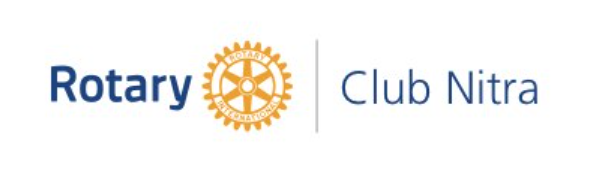 Zápis z 28. stretnutia RC Nitra  v rotariánskom roku 2020/2021 dňa 6. apríla  2021, stretnutie konané onlinePrítomní :  J. Dóczy,  A. Havranová,  D. Hetényi, R. Plevka, J. Stoklasa, I. Košalko, M. Poništ, L. Tatar, L. GállOspravedlnení : G. Tuhý, A. Tóth, K. Pieta, P. Szabo, M. Svoreň, P. Galo, Ľ. Holejšovský,    D. Peskovičová, Kamil Lacko – Bartoš, V. Miklík, E. Oláh, M. Waldner, L. Hetényi, I. BencaStretnutie klubu otvoril a viedol Jaroslav Dóczy, prezident RC Nitra 2020/2021. Dnešný program :1. Otvorenie2. Informácia z online stretnutia klubov (rozpočet RC, výmeny mládeže a pod) (M.Poništ, L.Gáll)3. Diskusia4. ZáverMichal a sekretár klubu informovali o priebehu DŠZ. Zhromaždenie trvalo 4,5 hodiny. Otázka financovania služby mládeže. Návrh na zabezpečenie výmeny mládeže na Slovensku cez dobrovoľníkov, v českej republike cez Ústav. Hlasovanie bolo oveľa tesnejšie, ako pred rokom na DK. Hlasovanie pre DK bude potrebné precízne naformulovať.Hlasovanie dopadlo nasledovne : 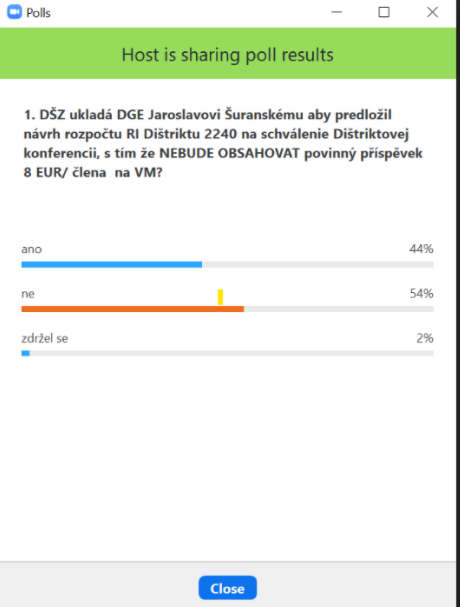 Uznesenie nebolo prijaté.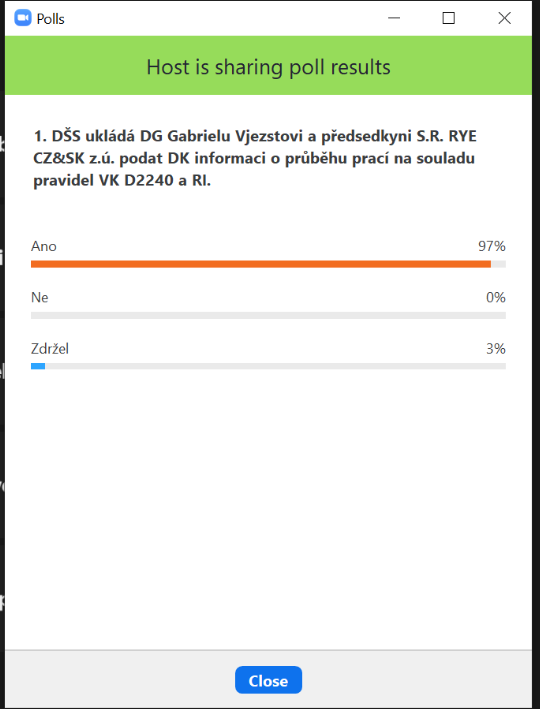 Uznesenie bolo prijaté.Hlasovanie o uzneseniach k materiálom pripraveným a prezentovaným na PETS/DŠZ 2021 :Poznámka k výsledkom hlasovania :Pri kontrole hlasovaní bolo zistené, že 4 kluby pri hlasovaní porušili Stanovy RI Dištriktu 2240 a hlasovania sa zúčastnil dvaja delegáti, pričom podľa Stanov mohol hlasovať jeden. Po písomnom potvrdení prezidentov klubov o platnom delegátovi, sa tieto hlasy nezapočítali. Delegáti s platnými hlasmi boli v počte 57.Informácia nastupujúceho guvernéra 2021 – 2022 Jaroslava Šuranského o cieľoch na rok 2021 – 2022. Návrh uznesenia: DŽS berie na vedomie Informáciu nastupujúceho guvernéra 2021 - 2022 Jaroslava Šuranského o prioritách na rok 2021 - 2022.Výsledok hlasovania :  áno 57 - nie 0 - zdržal sa 0	Uznesenie bolo prijaté.Návrh rozpočtu RI Dištriktu 2240 na obdobie roku 2021 – 2022.Návrh uznesenia : DŠZ ukladá DGE Jaroslavovi Šuranskému, aby v súlade s rozhodnutím DŠZ a v spolupráci s finančným výborom dištriktu 2240, predložil návrh rozpočtu RI Dištriktu 2240 na schválenie Dištriktovej konferencii.Výsledok hlasovania : áno 53 – nie 2 – zdržal sa 2	Uznesenie bolo prijaté. Informácia o Výsledkoch hospodárenia RI Dištriktu 2240 za obdobie 2019 – 2020Návrh uznesenia: DŽZ berie na vedomie a odporúča dištriktovej konferencii schváliť Účtovnú závierku RI Dištriktu 2240 za obdobie 2019 - 2020, vrátane Správy o hospodárení.Výsledok hlasovania : áno 50 – nie 6 - zdržal sa 1	Uznesenie bolo prijaté.Informácia o Účtovnej závierke Rotary Youth Exchange Czechia & Slovakia, z.ú. za obdobie 2019 - 2020.Návrh uznesenia: DŠZ berie na vedomie správu predsedu finančného výboru Vladimíra Jandíka a riaditeľa Rotary Youth Exchange Czechia & Slovakia, z.ú. Jaromíra Baráka o Účtovnej závierke Rotary Youth Exchange Czechia & Slovakia, z.ú. za obdobie 2019 - 2020.Výsledok hlasovania : áno 43 – nie 10 – zdržal sa 4	  Uznesenie bolo prijaté.Informácia Nominačného výboru o návrhu na kandidáta na funkciu guvernéra dištriktu 2240 pre obdobie roka 2023 – 2024.Návrh uznesenia: DŠZ berie na vedomie informáciu Nominačného výboru o návrhu na kandidáta na funkciu guvernéra dištriktu 2240 pre obdobie roku 2023 – 2024.Výsledok hlasovania : áno 47 – nie 4 – zdržal sa 6	  Uznesenie bolo prijaté.Informácia predsedkyne legislatívneho výboru Martiny Jankovskej o aktualizácii vnútorných smerníc Dištriktu 2240. Predniesol DGE Jaroslav Šuranský.Návrh uznesenia: DŠZ berie na vedomie informáciu predsedkyne legislatívneho výboru Martiny Jankovskej o aktualizácii vnútorných smerníc Dištriktu 2240.Výsledok hlasovania : áno 50 – nie 5 – zdržal sa 2	  Uznesenie bolo prijaté.Pozvánka od D. Sklenárovej, prezidentky RC Košice na online prednášky : 12.4. @ 18:30 - Janka Teššerová - "Zvyky a tradície židovských Veľkonočných sviatkov"              Pristupová adresa: zaslané pred prednáškouPripravované podujatia Oslavy 25. výročia založenia klubu sú odložené na jar budúceho roka. Termín sa upresní podľa vývoja pandemickej situácie.PETS bude v termíne 3/2021 (online)Dištriktová konferencia : 15. 5. 2021 oline Svetová konferencia RI : 12.- 16.6.2021(online)Jaroslav Dóczy, prezident Rotary club Nitra 2020/2021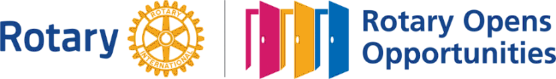 